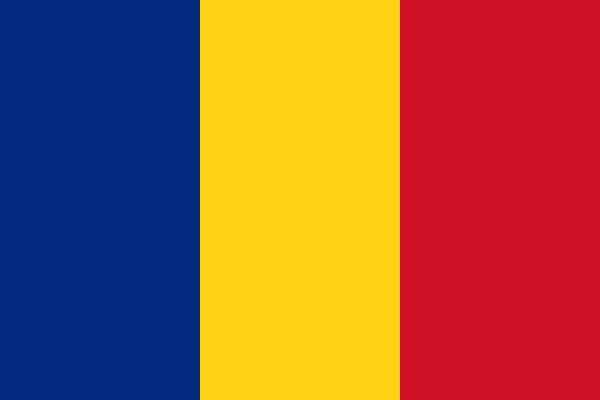 Serviciul de InvestițiiFIȘĂ DE PROIECTCentru de Recuperare pentru Copii cu Dizabilități SPERANȚA1.Titlul proiectuluiCentru de Recuperare pentru Copii cu Dizabilități SPERANȚA2.Localizarea proiectuluiAmplasamentul obiectivului de investiție este situat în județul Timiș, orașul Timișoara, str. Cornelia Sălceanu nr. 11;3.Beneficiarul proiectuluiConsiliul Județean Timiș pentru Centrul de Resurse și Asistență Educațională „SPERANȚA”4.Obiectivele proiectuluiCopii cu dizabilități și aparținătorii vor avea acces la o infrastructură modernă, mai sigură și mai atractivă. Spațiile vor fi dimensionate conform normativelor în vigoare și vor dispune de utilități moderne ce vor corespunde tuturor normelor de siguranță, igienă, sănătate și confort.Investiția va aduce un plus valoare urbanistică locală și dezvoltare socio-economică a zonei. Implementarea obiectivului de investiție, va asigura prin CRAE Speranța să fie dotat cu tehnologie, echipamente și instrumente de evaluare și terapie specific de cea mai nouă generație, va pune la dispoziția comunității o clădire care corespunde standardelor europene.Va asigura spații dotate adecvat destinației și cu funcționalitate optimă;Va oferi servicii de specialitate adecvate nevoilor județului în ceea ce privește copilul/adolescentul cu cerințe educaționale speciale;Va contribui ca un număr mai mare de copii cu dizabilități (cu cel puțin 30%) să fie integrați în școli și grădinițe obișnuite.5.DomeniuSocial – învățământ special  (copii cu dizabilități);6.Bugetul proiectuluiConform Devizului General la faza de studiu de fezabilitate:Total General = 10.200.172,55Cheltuieli pentru obținerea și amenajarea terenului – 33.000,00Cheltuieli pentru asigurarea utilităților necesare obiectivului de investițți – 44.650,00Cheltuieli pentru proiectare și asistență tehnică – 434.915,00Cheltuieli pentru investiții de bază + dotări – 8.983.732,00Alte cheltuieli – 703.875,55Toate valorile estimate sunt fără TVA.7.Sursele de finanțareSurse proprii – Bugetul Consiliului Județean Timiș;Fonduri guvernamentale = 9.000,00 mii lei, reprezentând sume defalcate din TVA pentru finanțarea  proiectului  de investiții – Centru de Recuperare pentru Copii cu dizabilități "Speranța";  8.Stadiul actual al obiectivului de investițieRealizat – partea de proiectare :Studiu de fezabilitate, aprobat prin HCJT nr.8/29.01.2020 ;Proiectul tehnic, PUD, DTAC, etc;Încheiat - Contract de  execuție, cu valoarea = 10.566.151,43 lei (TVA inclus); 9.Durata de realizare 24 de luni, începând cu data precizată în Ordinul de Începere a Lucrărilor;10.Descriere (Date tehnico – constructive, principalele echipamente, dotări;)Varianta propusă este realizarea unei clădiri cu regim de înălțime D+P+E+M pe un teren cu o suprafață de 2.360 mp, spațiu suficient pentru a amplasa toate dotările necesare. Principalele funcțiuni/destinații:Activități de terapie, spațiu multifuncțional2 cabinete medicale6 cabinete psihologice – 27 cabinete pentru terapii specifice (logopedie, kinetoterapie, electroterapie, eroterapie, artterapie, meloterapie, sprijin în învățare, terapie prin joc, stimulare polisenzorială)Bazin de înot (1 vestiar fete, 1 vestiar băieți)Spații pentru documentare (formare, informare) – 1 bibliotecă, 1 sală de lecturăSpații pentru activități de timp liber pentru copiiSală de conferință + garderobăSală profesorală, sală direcțiune, sală secretariat, sală asistent social, Spații activități administrative (oficii, depozite, magazii, garderobă personal, arhivă, spațiu tehnic)Spații cazare copii,părinți, sau specialiști în vizită 5 dormitoare)Sală servit masaGrupuri sanitare copii (repartizat pe sexe, pentru angajați, vizitatori)Centrală termică5 terase2 curți cu loc de joacă, spații verzi, alei pietonale, parcări.11.Rezultate  estimate (indicatori ai obiectivului preconizați)Procesul educativ și de recuperare în vederea dezvoltării psihofizice, sociale și morale  și pregătirii copiilor pentru viața socială, necesită spații și dotări specifice.Dezvoltarea infrastructurii educaționale și de recuperare reprezintă un element esențial  în cadrul oricărui efort de valorificare a potențialului de creștere și de promovare a durabilității zonelor urbane și rurale.Obiectivul asigură accesibilitatea tuturor păturilor sociale, precum și tuturor naționalităților și etniilor existente în localitate.  